“OIKOS” EVANGELISM TOOL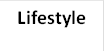 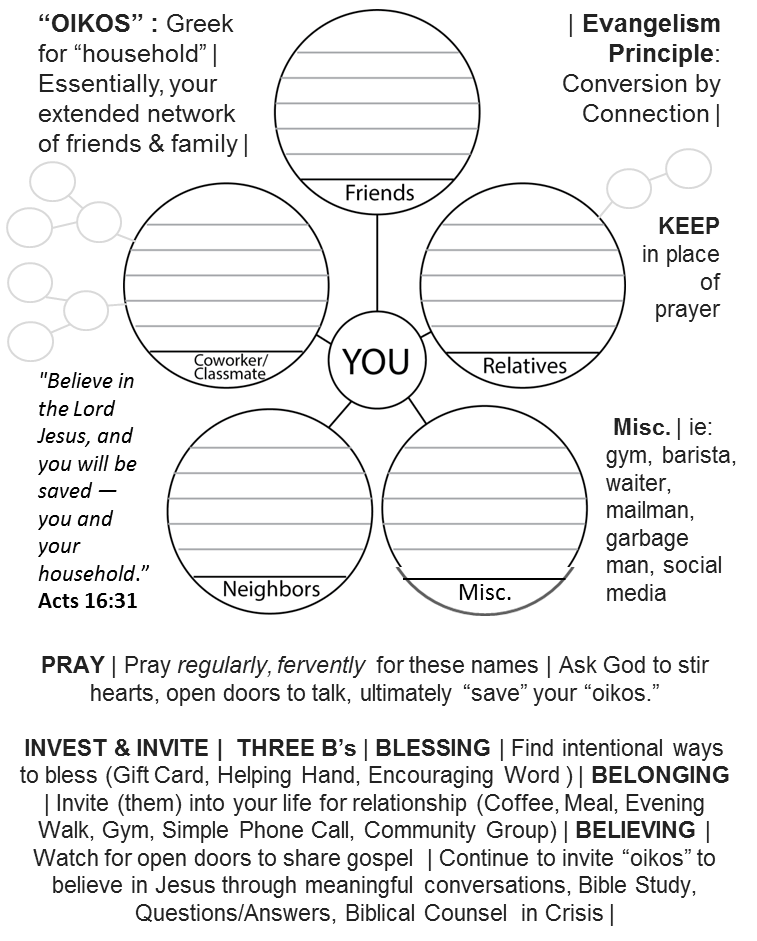 